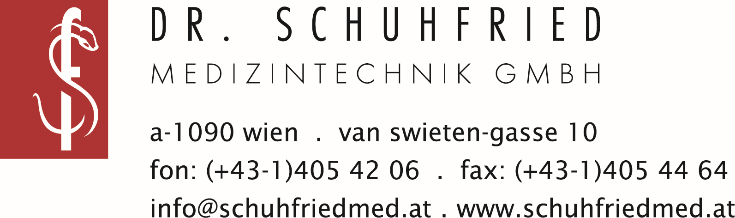 Anmeldung zur Sicherheitstechnischen KontrolleUm die Überprüfung Ihrer Geräte besser planen zu können, würden wir Sie bitten, die unten angeführten Felder auszufüllen.Name: Adresse: Telefon: Mail: Sollten bereits Beschädigungen oder Defekte bei Geräten bekannt sein, würden wir Sie bitten, diese uns ebenfalls bekannt zu geben. Dies ermöglicht es unseren Technikern bereits die richtigen Ersatzteile mitzunehmen. Verwenden Sie hierfür bitte unser Reparaturformular.Um einen reibungslosen Ablauf gewährleisten zu können, würden wir Sie bitten bei Ihren Geräten folgende Punkte zu beachten:Das Gerät sollte mit sämtlichen Zubehör ausgestattet sein und das Netzkabel muss ebenfalls beiliegen.Die Bedienungsanleitung sollte beigelegt sein.Das Gerät sollte sich im betriebsbereiten Zustand befinden; dazu zählt, dass bei akkubetriebenen Geräten dieser auch geladen ist.Bei Fragen stehen Ihnen unsere Techniker gerne jeder Zeit zur Verfügung.Retournieren Sie das ausgefüllte Formular:per Fax: 01 405 44 64oderper Mail: info@schuhfriedmed.atGerätTyp